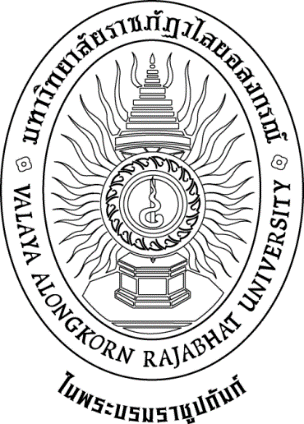 รายงานผลการประเมินคุณภาพการศึกษาภายในปีการศึกษา 2559สถาบันวิจัยและพัฒนามหาวิทยาลัยราชภัฏวไลยอลงกรณ์ ในพระบรมราชูปถัมภ์รายงาน ณ วันที่............................. 2560คำนำ…………………………………………………………………………………………………………………………………………………………………………………………………………………………………………………………………………………………………………………………………………………………………………………………………………………………………………………………………………………………………………………………………………………………………………………………………………………………………………………………………………………………………………………………………………………………………………………………ลงชื่อ..................................................................................(......................................................................)ประธานคณะกรรมการประเมินคุณภาพการศึกษาภายใน ระดับหน่วยงานสนับสนุนประจำปีการศึกษา 2559วันที่..................สิงหาคม 2560สารบัญบทสรุปสำหรับผู้บริหารรูปแบบบทสรุปสำหรับผู้บริหาร ความยาวประมาณ 1-5 หน้า โดยมีโครงสร้างและแนวทางในการเขียน ดังนี้ ข้อมูลทั่วไป (4-5 บรรทัด) ประกอบด้วย ชื่อหน่วยงาน จุดประสงค์ของการก่อตั้ง และกลุ่มสถาบันอุดมศึกษาการปฏิบัติตามพันธกิจพร้อมพัฒนาการ …………………………………………………………………………………………………………………………………………………………………………………………………………………………………………………………………………………………………………………………………………………………………………………………………………………………………………………………………………………………………………………………………………………………………………………………………………………………………………………………………………………………………………………………………………………………………………………………ผลการประเมินคุณภาพภายใน ในการนี้ มีประเด็นเร่งด่วนที่ควรพัฒนาและปรับปรุง ดังนี้1. .................... .................... .................... .................... .................... .................... ....................2. .................... .................... .................... .................... .................... .................... ....................3. .................... .................... .................... .................... .................... .................... ....................4 .................... .................... .................... .................... .................... .................... ....................5. .................... .................... .................... .................... .................... .................... ....................รายชื่อคณะกรรมการประเมินคุณภาพการศึกษาภายใน…………………………………………………………………..(…………………………………………………………)ประธานกรรมการวิธีการประเมิน  (ตัวอย่าง)          1) การวางแผนและการประเมิน (ก่อน ระหว่าง และหลังการตรวจประเมิน)	1.1) การดำเนินการก่อนการตรวจประเมิน มหาวิทยาลัยราชภัฏวไลยอลงกรณ์ ในพระบรมราชูปถัมภ์  ได้จัดทำคำสั่งแต่งตั้งคณะกรรมการประเมินคุณภาพภายใน สำนัก/สถาบัน......................................................โดยกำหนดวันประเมิน ในวันที่ ............................................ พ.ศ.2560 และได้มีการประชุมคณะกรรมการก่อนการตรวจประเมิน เมื่อวันที่ .......................................... พ.ศ. 2560 เพื่อร่วมกันวิเคราะห์ข้อมูลตามมาตรฐานและเกณฑ์ประเมินของแต่ละตัวบ่งชี้ และรายงานการประเมินตนเอง (SAR) กำหนดประเด็นที่ต้องตรวจสอบระหว่างการตรวจประเมิน วางแผนการตรวจประเมิน มอบหมายภาระงานให้คณะกรรมการประเมินแต่ละคนปฏิบัติ 1.2) การดำเนินการระหว่างตรวจประเมิน  มีกิจกรรมหลัก ๆ ประกอบด้วย		(1) คณะกรรมการประเมินคุณภาพการศึกษาภายในระดับสำนัก/สถาบันประชุมร่วมกับคณะกรรมการบริหารสำนัก/สถาบันและบุคลากร เจ้าหน้าที่ เพื่อแนะนำคณะกรรมการตรวจประเมิน  แจ้งวัตถุประสงค์การตรวจประเมิน และรับฟังการสรุปผลการดำเนินงานของสำนัก/สถาบัน		(2) สัมภาษณ์ผู้บริหารและผู้มีส่วนได้ส่วนเสียที่เกี่ยวข้อง เช่น ผู้อำนวยการ ผู้แทนบุคลากร/เจ้าหน้าที่ นักศึกษา ผู้ทรงคุณวุฒิภายนอก ฯลฯ			(3) ตรวจเอกสารและหลักฐานเพิ่มเติม พร้อมสัมภาษณ์ผู้ปฏิบัติ/รับผิดชอบจัดทำรายงานผลการดำเนินงานของตัวบ่งชี้		(4) สังเกตอาคารสถานที่ให้บริการนักศึกษา ห้องสมุด ห้องเรียน  และการดำเนินกิจกรรมการเรียน การสอน		(5) ประชุมคณะกรรมการเพื่อสรุปข้อมูล สรุปผลการประเมิน และการเตรียมการเสนอผลการประเมิน		1.3) การดำเนินการหลังตรวจประเมิน มีกิจกรรมหลัก ๆ ประกอบด้วย(1) เสนอผลการประเมินด้วยวาจา แก่ผู้บริหาร คณาจารย์ และผู้ที่เกี่ยวข้อง เปิดโอกาสให้หน่วยงานได้ชี้แจง ทำความเข้าใจร่วมกัน เป็นอันสิ้นสุดกระบวนการตรวจประเมิน				(2) คณะกรรมการผู้ประเมินได้มีการประชุมทบทวนร่างรายงานผลการประเมิน และประสานกับผู้รับผิดชอบงานประกันคุณภาพการศึกษา เพื่อให้ตรวจสอบยืนยันความถูกต้องหรือทักท้วง หลังจากนั้นคณะกรรมการผู้ประเมินทำการปรับปรุงแก้ไข และจัดทำเอกสารเสนอผลการประเมินเป็นลายลักษณ์อักษร เสนอไปยัง สำนัก/สถาบัน............................................. มหาวิทยาลัยราชภัฏวไลยอลงกรณ์ ในพระบรมราชูปถัมภ์  เพื่อดำเนินการต่อไป2) การตรวจสอบความน่าเชื่อถือของข้อมูล		2.1) ข้อมูลส่วนที่เป็นรายงานการประเมินตนเองการตรวจสอบความถูกต้องของข้อมูลในเอกสารรายงานการประเมินตนเองตรวจสอบโดยศึกษาข้อมูลเพิ่มเติมจากต้นฉบับ  ตรวจสอบเอกสารหลักฐาน  สัมภาษณ์ผู้เกี่ยวข้อง และศึกษาสังเกตสถานการณ์จริง		2.2) ข้อมูลส่วนที่เป็นผลการประเมินของคณะกรรมการการตรวจสอบความถูกต้องของข้อมูลที่เป็นผลการประเมินของคณะกรรมการตรวจสอบโดยการ (1) ตรวจสอบกับคำอธิบายของคู่มือการประกันคุณภาพ (2) การนำเสนอผลต่อที่ประชุมคณะกรรมการ  และ(3) การเสนอผลการประเมินด้วยวาจาต่อที่ประชุมของบุคลากรของหน่วยรับตรวจเพื่อการให้ยืนยันความถูกต้องของข้อมูลทั้งนี้เกณฑ์การตัดสินผล เป็นไปตามที่สำนักงานคณะกรรมการการอุดมศึกษากำหนดบทที่ 1 บทนำ1.1 ชื่อหน่วยงาน ที่ตั้ง ประวัติความเป็นมาโดยย่อ	…………………………………………………………………………………………………………………………………………………………………………………………………………………………………………………………………………………………………………………………………………………………………………………………………………………………………………………………………………....1.2 ปรัชญา ปณิธาน เป้าหมายและวัตถุประสงค์ …………………………………………………………………………………………………………………………………………………………………………………………………………………………………………………………………………………………………………………………………………………………………………………………………………………………………………………………………………1.3 อัตลักษณ์ และ เอกลักษณ์………………………………………………………………………………………………………………………………………………………………………………………………………………………………………………………………………………………………………………………………………………………………………………………………………………..……………………………………………………………1.4 โครงสร้างองค์กร และโครงสร้างการบริหาร………………………………………………………………………………………………………………………………………………………………………………………………………………………………………………………………………………………………………………………………………………………………………………………………………………………………………………………………………………1.5 รายชื่อผู้บริหาร กรรมการบริหาร (กรรมการประจำคณะ กรรมการอำนวยการ)	…………………………………………………………………………………………………………………………………………………………………………………………………………………………………………………………………………………………………………………………………………………………………………………………………………………………………………………………………………1.6 จำนวนอาจารย์และบุคลากร…………………………………………………………………………………………………………………………………………………………………………………………………………………………………………………………………………………………………………………………………………………………………………………………………………………………………………………………………………1.7 ข้อมูลพื้นฐานโดยย่อเกี่ยวกับงบประมาณ และอาคารสถานที่…………………………………………………………………………………………………………………………………………………………………………………………………………………………………………………………………………………………………………………………………………………………………………………………………………………………………………………………………………1.8 ผลการปรับปรุงตามข้อเสนอแนะของผลการประเมินปีที่ผ่านมา………………………………………………………………………………………………………………………………………………………………………………………………………………………………………………………………………………………………………………………………………………………………………………………………………………………………………………………………………………บทที่ 2 ผลการประเมินรายองค์ประกอบตัวบ่งชี้องค์ประกอบที่ 1 ปรัชญา ปณิธาน วัตถุประสงค์ และแผนดำเนินการองค์ประกอบที่ 2 การดำเนินงานตามภารกิจของหน่วยงานสนับสนุนองค์ประกอบที่ 2 การดำเนินงานตามภารกิจของหน่วยงานสนับสนุนองค์ประกอบที่ 2 การดำเนินงานตามภารกิจของหน่วยงานสนับสนุนบทที่ 3 สรุปผลการประเมินรายองค์ประกอบตัวบ่งชี้ สถาบันวิจัยและพัฒนา3.1 ตารางที่ 1 ผลการประเมินรายตัวบ่งชี้ตามองค์ประกอบคุณภาพ 3.2 ตาราง 2 สรุปคะแนนการประเมินคุณภาพการศึกษาภายใน ระดับสำนัก/สถาบัน3.3 รายงานผลการวิเคราะห์จุดเด่น โอกาสในการพัฒนา จุดอ่อนและข้อเสนอแนะภาคผนวกหน้าคำนำ	คำนำ	สารบัญสารบัญบทสรุปสำหรับผู้บริหารบทสรุปสำหรับผู้บริหารรายชื่อคณะกรรมการประเมินคุณภาพการศึกษาภายในรายชื่อคณะกรรมการประเมินคุณภาพการศึกษาภายในส่วนที่ 1   บทนำส่วนที่ 1   บทนำ              1.1   ข้อมูลพื้นฐานของหน่วยงาน              1.1   ข้อมูลพื้นฐานของหน่วยงาน                         	ชื่อหน่วยงาน ที่ตั้ง ประวัติความเป็นมาโดยย่อ                         	ชื่อหน่วยงาน ที่ตั้ง ประวัติความเป็นมาโดยย่อ                         	ปรัชญา ปณิธาน เป้าหมายและวัตถุประสงค์                         	ปรัชญา ปณิธาน เป้าหมายและวัตถุประสงค์                         	โครงสร้างองค์กรและโครงสร้างการบริหาร			                         	โครงสร้างองค์กรและโครงสร้างการบริหาร						รายชื่อผู้บริหาร กรรมการบริหาร 			รายชื่อผู้บริหาร กรรมการบริหาร 			จำนวนนักศึกษา			จำนวนนักศึกษา			จำนวนอาจารย์และบุคลากร			จำนวนอาจารย์และบุคลากร              	ข้อมูลพื้นฐานโดยย่อเกี่ยวกับงบประมาณ และอาคารสถานที่                  	ข้อมูลพื้นฐานโดยย่อเกี่ยวกับงบประมาณ และอาคารสถานที่    		       	ผลการปรับปรุงตามข้อเสนอแนะของผลการประเมินปีที่ผ่านมา		       	ผลการปรับปรุงตามข้อเสนอแนะของผลการประเมินปีที่ผ่านมา   1.2  วิธีการประเมิน   1.2  วิธีการประเมินส่วนที่ 2   ผลการประเมินคุณภาพรายองค์ประกอบ ตัวบ่งชี้	 ส่วนที่ 2   ผลการประเมินคุณภาพรายองค์ประกอบ ตัวบ่งชี้	 ผลการประเมินรายองค์ประกอบ ตัวบ่งชี้ ส่วนที่ 3   สรุปผลการประเมินคุณภาพการศึกษาภายใน ระดับคณะ ส่วนที่ 3   สรุปผลการประเมินคุณภาพการศึกษาภายใน ระดับคณะ ผลการประเมินรายองค์ประกอบ ตัวบ่งชี้ (ตาราง 1)ผลการวิเคราะห์คุณภาพการศึกษาภายใน (ตาราง 2)ผลการวิเคราะห์จุดเด่น โอกาสในการพัฒนา จุดอ่อนและข้อเสนอแนะภาคผนวกภาคผนวก	    ภาคผนวก ก บันทึกภาคสนาม	    ภาคผนวก ก บันทึกภาคสนาม	    ภาคผนวก ข คำสั่งแต่งตั้งคณะกรรมการตรวจประเมินคุณภาพการศึกษาภายใน ระดับคณะ วิทยาลัย สำนัก สถาบัน ปีการศึกษา 2559	    ภาคผนวก ข คำสั่งแต่งตั้งคณะกรรมการตรวจประเมินคุณภาพการศึกษาภายใน ระดับคณะ วิทยาลัย สำนัก สถาบัน ปีการศึกษา 2559                ภาคผนวก ค ภาพกิจกรรมการตรวจประเมิน                ภาคผนวก ค ภาพกิจกรรมการตรวจประเมินองค์ประกอบจำนวนตัวบ่งชี้คะแนนประเมินเฉลี่ยระดับคุณภาพองค์ประกอบที่ 1องค์ประกอบที่ 2 เฉลี่ยรวมทุกตัวบ่งชี้…………………………………………………………………..(…………………………………………………………)กรรมการ…………………………………………………………………..(…………………………………………………………)กรรมการและเลขานุการ…………………………………………………………………..(…………………………………………………………)ผู้ช่วยเลขานุการ (ถ้ามี)…………………………………………………………………..(…………………………………………………………)ผู้ช่วยเลขานุการ (ถ้ามี)ตัวบ่งชี้ร่องรอย/หลักฐาน/รายละเอียดเพิ่มเติม และนำมาใช้ประกอบการพิจารณาตัดสินผลการประเมินแต่ละตัวบ่งชี้ผลประเมินตนเอง(SAR)ผลการประเมินคณะกรรมการ1.1การบริหารของสำนัก/สถาบัน เพื่อกำกับติดตามผลลัพธ์ตามพันธกิจข้อค้นพบ ดำเนินการได้.................ข้อ ดังนี้ ข้อ 1. พัฒนาแผนกลยุทธ์จากผลการวิเคราะห์ SWOT โดยเชื่อมโยงกับวิสัยทัศน์ของหน่วยงานและพัฒนาไปสู่แผนปฏิบัติการประจำปีตามกรอบเวลาเพื่อให้บรรลุผลตามตัวบ่งชี้และเป้าหมายของแผนกลยุทธ์และเสนอต่อคณะกรรมการบริหารมหาวิทยาลัยเพื่อพิจารณาอนุมัติ……………………………………………………………………………………………………………………………………………………………………………………………………………………………………………………………… ข้อ 2. ดำเนินงานตามแผนบริหารความเสี่ยงที่เป็นผลจากการวิเคราะห์และระบุปัจจัยเสี่ยงที่เกิดจากภายนอกหรือปัจจัยที่ไม่สามารถควบคุมได้ที่ส่งผลต่อการดำเนินงานตามพันธกิจของหน่วยงานและให้ระดับความเสี่ยงลดลงจากเดิม……………………………………………………………………………………………………………………………………………………………………………………………………………………………………………………………… ข้อ 3. บริหารงานด้วยหลักธรรมาภิบาลอย่างครบถ้วนทั้ง 10 ประการที่อธิบายการดำเนินงานอย่างชัดเจน……………………………………………………………………………………………………………………………………………………………………………………………………………………………………………………………… ข้อ 4 ค้นหาแนวปฏิบัติที่ดีจากความรู้ทั้งที่มีอยู่ในตัวบุคคล ทักษะของผู้มีประสบการณ์ตรง และแหล่งเรียนรู้อื่นๆ ตามประเด็นความรู้อย่างน้อย 1 ด้าน และจัดเก็บอย่างเป็นระบบโดยเผยแพร่ออกมาเป็นลายลักษณ์อักษรและนำมาปรับใช้ในการปฏิบัติงานจริง……………………………………………………………………………………………………………………………………………………………………………………………………………………………………………………………… ข้อ 5. กำกับติดตามผลการดำเนินงานตามแผนการบริหารและแผนพัฒนาบุคลากรของหน่วยงาน……………………………………………………………………………………………………………………………………………………………………………………………………………………………………………………………… ข้อ 6. ดำเนินงานด้านการประกันคุณภาพการศึกษาภายในตามระบบและกลไกที่เหมาะสมและสอดคล้องกับ    พันธกิจและพัฒนาการของหน่วยงานที่ได้ปรับให้มีการดำเนินงานด้านการประกันคุณภาพเป็นส่วนหนึ่งของการบริหารงานหน่วยงานตามปกติที่ประกอบด้วย การควบคุมคุณภาพ การตรวจสอบคุณภาพ และการประเมินคุณภาพ………………………………………………………………………………………………………………………………………………………………………………………………………………………………………………………………ค่าเป้าหมาย:   ....... ข้อค่าเป้าหมาย:   ....... ข้อ1.1การบริหารของสำนัก/สถาบัน เพื่อกำกับติดตามผลลัพธ์ตามพันธกิจข้อค้นพบ ดำเนินการได้.................ข้อ ดังนี้ ข้อ 1. พัฒนาแผนกลยุทธ์จากผลการวิเคราะห์ SWOT โดยเชื่อมโยงกับวิสัยทัศน์ของหน่วยงานและพัฒนาไปสู่แผนปฏิบัติการประจำปีตามกรอบเวลาเพื่อให้บรรลุผลตามตัวบ่งชี้และเป้าหมายของแผนกลยุทธ์และเสนอต่อคณะกรรมการบริหารมหาวิทยาลัยเพื่อพิจารณาอนุมัติ……………………………………………………………………………………………………………………………………………………………………………………………………………………………………………………………… ข้อ 2. ดำเนินงานตามแผนบริหารความเสี่ยงที่เป็นผลจากการวิเคราะห์และระบุปัจจัยเสี่ยงที่เกิดจากภายนอกหรือปัจจัยที่ไม่สามารถควบคุมได้ที่ส่งผลต่อการดำเนินงานตามพันธกิจของหน่วยงานและให้ระดับความเสี่ยงลดลงจากเดิม……………………………………………………………………………………………………………………………………………………………………………………………………………………………………………………………… ข้อ 3. บริหารงานด้วยหลักธรรมาภิบาลอย่างครบถ้วนทั้ง 10 ประการที่อธิบายการดำเนินงานอย่างชัดเจน……………………………………………………………………………………………………………………………………………………………………………………………………………………………………………………………… ข้อ 4 ค้นหาแนวปฏิบัติที่ดีจากความรู้ทั้งที่มีอยู่ในตัวบุคคล ทักษะของผู้มีประสบการณ์ตรง และแหล่งเรียนรู้อื่นๆ ตามประเด็นความรู้อย่างน้อย 1 ด้าน และจัดเก็บอย่างเป็นระบบโดยเผยแพร่ออกมาเป็นลายลักษณ์อักษรและนำมาปรับใช้ในการปฏิบัติงานจริง……………………………………………………………………………………………………………………………………………………………………………………………………………………………………………………………… ข้อ 5. กำกับติดตามผลการดำเนินงานตามแผนการบริหารและแผนพัฒนาบุคลากรของหน่วยงาน……………………………………………………………………………………………………………………………………………………………………………………………………………………………………………………………… ข้อ 6. ดำเนินงานด้านการประกันคุณภาพการศึกษาภายในตามระบบและกลไกที่เหมาะสมและสอดคล้องกับ    พันธกิจและพัฒนาการของหน่วยงานที่ได้ปรับให้มีการดำเนินงานด้านการประกันคุณภาพเป็นส่วนหนึ่งของการบริหารงานหน่วยงานตามปกติที่ประกอบด้วย การควบคุมคุณภาพ การตรวจสอบคุณภาพ และการประเมินคุณภาพ………………………………………………………………………………………………………………………………………………………………………………………………………………………………………………………………ผลการประเมิน : …………………….ข้อผลการประเมิน : …………………….ข้อ1.1การบริหารของสำนัก/สถาบัน เพื่อกำกับติดตามผลลัพธ์ตามพันธกิจข้อค้นพบ ดำเนินการได้.................ข้อ ดังนี้ ข้อ 1. พัฒนาแผนกลยุทธ์จากผลการวิเคราะห์ SWOT โดยเชื่อมโยงกับวิสัยทัศน์ของหน่วยงานและพัฒนาไปสู่แผนปฏิบัติการประจำปีตามกรอบเวลาเพื่อให้บรรลุผลตามตัวบ่งชี้และเป้าหมายของแผนกลยุทธ์และเสนอต่อคณะกรรมการบริหารมหาวิทยาลัยเพื่อพิจารณาอนุมัติ……………………………………………………………………………………………………………………………………………………………………………………………………………………………………………………………… ข้อ 2. ดำเนินงานตามแผนบริหารความเสี่ยงที่เป็นผลจากการวิเคราะห์และระบุปัจจัยเสี่ยงที่เกิดจากภายนอกหรือปัจจัยที่ไม่สามารถควบคุมได้ที่ส่งผลต่อการดำเนินงานตามพันธกิจของหน่วยงานและให้ระดับความเสี่ยงลดลงจากเดิม……………………………………………………………………………………………………………………………………………………………………………………………………………………………………………………………… ข้อ 3. บริหารงานด้วยหลักธรรมาภิบาลอย่างครบถ้วนทั้ง 10 ประการที่อธิบายการดำเนินงานอย่างชัดเจน……………………………………………………………………………………………………………………………………………………………………………………………………………………………………………………………… ข้อ 4 ค้นหาแนวปฏิบัติที่ดีจากความรู้ทั้งที่มีอยู่ในตัวบุคคล ทักษะของผู้มีประสบการณ์ตรง และแหล่งเรียนรู้อื่นๆ ตามประเด็นความรู้อย่างน้อย 1 ด้าน และจัดเก็บอย่างเป็นระบบโดยเผยแพร่ออกมาเป็นลายลักษณ์อักษรและนำมาปรับใช้ในการปฏิบัติงานจริง……………………………………………………………………………………………………………………………………………………………………………………………………………………………………………………………… ข้อ 5. กำกับติดตามผลการดำเนินงานตามแผนการบริหารและแผนพัฒนาบุคลากรของหน่วยงาน……………………………………………………………………………………………………………………………………………………………………………………………………………………………………………………………… ข้อ 6. ดำเนินงานด้านการประกันคุณภาพการศึกษาภายในตามระบบและกลไกที่เหมาะสมและสอดคล้องกับ    พันธกิจและพัฒนาการของหน่วยงานที่ได้ปรับให้มีการดำเนินงานด้านการประกันคุณภาพเป็นส่วนหนึ่งของการบริหารงานหน่วยงานตามปกติที่ประกอบด้วย การควบคุมคุณภาพ การตรวจสอบคุณภาพ และการประเมินคุณภาพ………………………………………………………………………………………………………………………………………………………………………………………………………………………………………………………………คะแนนการประเมินตนเอง :  ..................คะแนน    คะแนนการประเมินกรรมการ : ..................คะแนน  1.1การบริหารของสำนัก/สถาบัน เพื่อกำกับติดตามผลลัพธ์ตามพันธกิจข้อค้นพบ ดำเนินการได้.................ข้อ ดังนี้ ข้อ 1. พัฒนาแผนกลยุทธ์จากผลการวิเคราะห์ SWOT โดยเชื่อมโยงกับวิสัยทัศน์ของหน่วยงานและพัฒนาไปสู่แผนปฏิบัติการประจำปีตามกรอบเวลาเพื่อให้บรรลุผลตามตัวบ่งชี้และเป้าหมายของแผนกลยุทธ์และเสนอต่อคณะกรรมการบริหารมหาวิทยาลัยเพื่อพิจารณาอนุมัติ……………………………………………………………………………………………………………………………………………………………………………………………………………………………………………………………… ข้อ 2. ดำเนินงานตามแผนบริหารความเสี่ยงที่เป็นผลจากการวิเคราะห์และระบุปัจจัยเสี่ยงที่เกิดจากภายนอกหรือปัจจัยที่ไม่สามารถควบคุมได้ที่ส่งผลต่อการดำเนินงานตามพันธกิจของหน่วยงานและให้ระดับความเสี่ยงลดลงจากเดิม……………………………………………………………………………………………………………………………………………………………………………………………………………………………………………………………… ข้อ 3. บริหารงานด้วยหลักธรรมาภิบาลอย่างครบถ้วนทั้ง 10 ประการที่อธิบายการดำเนินงานอย่างชัดเจน……………………………………………………………………………………………………………………………………………………………………………………………………………………………………………………………… ข้อ 4 ค้นหาแนวปฏิบัติที่ดีจากความรู้ทั้งที่มีอยู่ในตัวบุคคล ทักษะของผู้มีประสบการณ์ตรง และแหล่งเรียนรู้อื่นๆ ตามประเด็นความรู้อย่างน้อย 1 ด้าน และจัดเก็บอย่างเป็นระบบโดยเผยแพร่ออกมาเป็นลายลักษณ์อักษรและนำมาปรับใช้ในการปฏิบัติงานจริง……………………………………………………………………………………………………………………………………………………………………………………………………………………………………………………………… ข้อ 5. กำกับติดตามผลการดำเนินงานตามแผนการบริหารและแผนพัฒนาบุคลากรของหน่วยงาน……………………………………………………………………………………………………………………………………………………………………………………………………………………………………………………………… ข้อ 6. ดำเนินงานด้านการประกันคุณภาพการศึกษาภายในตามระบบและกลไกที่เหมาะสมและสอดคล้องกับ    พันธกิจและพัฒนาการของหน่วยงานที่ได้ปรับให้มีการดำเนินงานด้านการประกันคุณภาพเป็นส่วนหนึ่งของการบริหารงานหน่วยงานตามปกติที่ประกอบด้วย การควบคุมคุณภาพ การตรวจสอบคุณภาพ และการประเมินคุณภาพ………………………………………………………………………………………………………………………………………………………………………………………………………………………………………………………………การบรรลุเป้าหมาย   บรรลุ   ไม่บรรลุ  การบรรลุเป้าหมาย   บรรลุ   ไม่บรรลุ  1.1การบริหารของสำนัก/สถาบัน เพื่อกำกับติดตามผลลัพธ์ตามพันธกิจข้อค้นพบ ดำเนินการได้.................ข้อ ดังนี้ ข้อ 1. พัฒนาแผนกลยุทธ์จากผลการวิเคราะห์ SWOT โดยเชื่อมโยงกับวิสัยทัศน์ของหน่วยงานและพัฒนาไปสู่แผนปฏิบัติการประจำปีตามกรอบเวลาเพื่อให้บรรลุผลตามตัวบ่งชี้และเป้าหมายของแผนกลยุทธ์และเสนอต่อคณะกรรมการบริหารมหาวิทยาลัยเพื่อพิจารณาอนุมัติ……………………………………………………………………………………………………………………………………………………………………………………………………………………………………………………………… ข้อ 2. ดำเนินงานตามแผนบริหารความเสี่ยงที่เป็นผลจากการวิเคราะห์และระบุปัจจัยเสี่ยงที่เกิดจากภายนอกหรือปัจจัยที่ไม่สามารถควบคุมได้ที่ส่งผลต่อการดำเนินงานตามพันธกิจของหน่วยงานและให้ระดับความเสี่ยงลดลงจากเดิม……………………………………………………………………………………………………………………………………………………………………………………………………………………………………………………………… ข้อ 3. บริหารงานด้วยหลักธรรมาภิบาลอย่างครบถ้วนทั้ง 10 ประการที่อธิบายการดำเนินงานอย่างชัดเจน……………………………………………………………………………………………………………………………………………………………………………………………………………………………………………………………… ข้อ 4 ค้นหาแนวปฏิบัติที่ดีจากความรู้ทั้งที่มีอยู่ในตัวบุคคล ทักษะของผู้มีประสบการณ์ตรง และแหล่งเรียนรู้อื่นๆ ตามประเด็นความรู้อย่างน้อย 1 ด้าน และจัดเก็บอย่างเป็นระบบโดยเผยแพร่ออกมาเป็นลายลักษณ์อักษรและนำมาปรับใช้ในการปฏิบัติงานจริง……………………………………………………………………………………………………………………………………………………………………………………………………………………………………………………………… ข้อ 5. กำกับติดตามผลการดำเนินงานตามแผนการบริหารและแผนพัฒนาบุคลากรของหน่วยงาน……………………………………………………………………………………………………………………………………………………………………………………………………………………………………………………………… ข้อ 6. ดำเนินงานด้านการประกันคุณภาพการศึกษาภายในตามระบบและกลไกที่เหมาะสมและสอดคล้องกับ    พันธกิจและพัฒนาการของหน่วยงานที่ได้ปรับให้มีการดำเนินงานด้านการประกันคุณภาพเป็นส่วนหนึ่งของการบริหารงานหน่วยงานตามปกติที่ประกอบด้วย การควบคุมคุณภาพ การตรวจสอบคุณภาพ และการประเมินคุณภาพ………………………………………………………………………………………………………………………………………………………………………………………………………………………………………………………………หมายเหตุ : (ระบุเหตุผลของการประเมินที่ต่างจากที่ระบุใน SAR)หมายเหตุ : (ระบุเหตุผลของการประเมินที่ต่างจากที่ระบุใน SAR)ตัวบ่งชี้ร่องรอย/หลักฐาน/รายละเอียดเพิ่มเติม และนำมาใช้ประกอบการพิจารณาตัดสินผลการประเมินแต่ละตัวบ่งชี้ผลประเมินตนเอง(SAR)ผลการประเมินคณะกรรมการ1.2ร้อยละความสำเร็จของการดำเนินโครงการตามวัตถุประสงค์ของโครงการ/กิจกรรมของหน่วยงาน ข้อค้นพบ วิธีการคำนวณ  : คำนวณค่าร้อยละความสำเร็จของการดำเนินโครงการ/กิจกรรมตามวัตถุประสงค์ของโครงการ/กิจกรรมตามสูตรเปรียบเทียบร้อยละ 100 เท่ากับ 5 คะแนนค่าเป้าหมาย: ร้อยละ 95ค่าเป้าหมาย: ร้อยละ 951.2ร้อยละความสำเร็จของการดำเนินโครงการตามวัตถุประสงค์ของโครงการ/กิจกรรมของหน่วยงาน ข้อค้นพบ วิธีการคำนวณ  : คำนวณค่าร้อยละความสำเร็จของการดำเนินโครงการ/กิจกรรมตามวัตถุประสงค์ของโครงการ/กิจกรรมตามสูตรเปรียบเทียบร้อยละ 100 เท่ากับ 5 คะแนนผลการประเมิน : ร้อยละ..............ผลการประเมิน : ร้อยละ..............1.2ร้อยละความสำเร็จของการดำเนินโครงการตามวัตถุประสงค์ของโครงการ/กิจกรรมของหน่วยงาน ข้อค้นพบ วิธีการคำนวณ  : คำนวณค่าร้อยละความสำเร็จของการดำเนินโครงการ/กิจกรรมตามวัตถุประสงค์ของโครงการ/กิจกรรมตามสูตรเปรียบเทียบร้อยละ 100 เท่ากับ 5 คะแนนคะแนนการประเมินตนเอง :  ..................คะแนน    คะแนนการประเมินกรรมการ : ..................คะแนน  1.2ร้อยละความสำเร็จของการดำเนินโครงการตามวัตถุประสงค์ของโครงการ/กิจกรรมของหน่วยงาน ข้อค้นพบ วิธีการคำนวณ  : คำนวณค่าร้อยละความสำเร็จของการดำเนินโครงการ/กิจกรรมตามวัตถุประสงค์ของโครงการ/กิจกรรมตามสูตรเปรียบเทียบร้อยละ 100 เท่ากับ 5 คะแนนการบรรลุเป้าหมาย   บรรลุ   ไม่บรรลุ  การบรรลุเป้าหมาย   บรรลุ   ไม่บรรลุ  1.2ร้อยละความสำเร็จของการดำเนินโครงการตามวัตถุประสงค์ของโครงการ/กิจกรรมของหน่วยงาน ข้อค้นพบ วิธีการคำนวณ  : คำนวณค่าร้อยละความสำเร็จของการดำเนินโครงการ/กิจกรรมตามวัตถุประสงค์ของโครงการ/กิจกรรมตามสูตรเปรียบเทียบร้อยละ 100 เท่ากับ 5 คะแนนหมายเหตุ : (ระบุเหตุผลของการประเมินที่ต่างจากที่ระบุใน SAR)หมายเหตุ : (ระบุเหตุผลของการประเมินที่ต่างจากที่ระบุใน SAR)1.3ระดับความพึงพอใจของผู้รับบริการต่อการให้บริการของหน่วยงานข้อค้นพบ ดำเนินการได้ ดังนี้……………………………………………………………………………………………………………………………………………………………………………………………………………………………………………………………………………………………………………………………………………………ค่าเป้าหมาย: ..........ค่าเป้าหมาย: ..........1.3ระดับความพึงพอใจของผู้รับบริการต่อการให้บริการของหน่วยงานข้อค้นพบ ดำเนินการได้ ดังนี้……………………………………………………………………………………………………………………………………………………………………………………………………………………………………………………………………………………………………………………………………………………ผลการประเมิน : ค่าเฉลี่ย..............ผลการประเมิน : ค่าเฉลี่ย..............1.3ระดับความพึงพอใจของผู้รับบริการต่อการให้บริการของหน่วยงานข้อค้นพบ ดำเนินการได้ ดังนี้……………………………………………………………………………………………………………………………………………………………………………………………………………………………………………………………………………………………………………………………………………………คะแนนการประเมินตนเอง :  ..................คะแนน    คะแนนการประเมินกรรมการ : ..................คะแนน  1.3ระดับความพึงพอใจของผู้รับบริการต่อการให้บริการของหน่วยงานข้อค้นพบ ดำเนินการได้ ดังนี้……………………………………………………………………………………………………………………………………………………………………………………………………………………………………………………………………………………………………………………………………………………การบรรลุเป้าหมาย   บรรลุ   ไม่บรรลุ  การบรรลุเป้าหมาย   บรรลุ   ไม่บรรลุ  1.3ระดับความพึงพอใจของผู้รับบริการต่อการให้บริการของหน่วยงานข้อค้นพบ ดำเนินการได้ ดังนี้……………………………………………………………………………………………………………………………………………………………………………………………………………………………………………………………………………………………………………………………………………………หมายเหตุ : (ระบุเหตุผลของการประเมินที่ต่างจากที่ระบุใน SAR)หมายเหตุ : (ระบุเหตุผลของการประเมินที่ต่างจากที่ระบุใน SAR)ตัวบ่งชี้ร่องรอย/หลักฐาน/รายละเอียดเพิ่มเติม และนำมาใช้ประกอบการพิจารณาตัดสินผลการประเมินแต่ละตัวบ่งชี้ผลประเมินตนเอง(SAR)ผลการประเมินคณะกรรมการสวพ.2.1ระบบและกลไกการบริหารและพัฒนางานวิจัยหรืองานสร้างสรรค์ ข้อค้นพบ ดำเนินการได้.................ข้อ ดังนี้ ข้อ 	1. มีระบบสารสนเทศเพื่อการบริหารงานวิจัยที่สามารถนำไปใช้ประโยชน์ในการบริหารงานวิจัยและงานสร้างสรรค์………………………………………………………………………………………………………………………………………………………………………… ข้อ 	2. สนับสนุนพันธกิจด้านการวิจัยหรืองานสร้างสรรค์อย่างน้อยในประเด็นต่อไปนี้ - ห้องปฏิบัติการวิจัย หรือหน่วยวิจัย หรือศูนย์เครื่องมือ หรือศูนย์ให้คำปรึกษาและสนับสนุนการวิจัย- ห้องสมุดหรือแหล่งค้นคว้าข้อมูลสนับสนุนการวิจัย- สิ่งอำนวยความสะดวกหรือการรักษาความปลอดภัยในการวิจัย เช่น ระบบเทคโนโลยีสารสนเทศ ระบบรักษาความปลอดภัยในห้องปฏิบัติการวิจัย- กิจกรรมวิชาการที่ส่งเสริมงานวิจัย เช่น การจัดประชุมวิชาการ การจัดแสดงงานสร้างสรรค์ การจัดให้มีศาสตราจารย์อาคันตุกะหรือศาสตราจารย์รับเชิญ (Visiting Professor)………………………………………………………………………………………………………………………………………………………………………… ข้อ 3. จัดสรรงบประมาณของสถาบัน เพื่อเป็นทุนวิจัยหรืองานสร้างสรรค์………………………………………………………………………………………………………………………………………………………………………… ข้อ 4. จัดสรรงบประมาณเพื่อสนับสนุนการเผยแพร่ผลงานวิจัยหรืองานสร้างสรรค์ในการประชุมวิชาการหรือการตีพิมพ์ในวารสารระดับชาติหรือนานาชาติ และมีการเผยแพร่ผลงานวิจัยหรืองานสร้างสรรค์ในการประชุมวิชาการหรือการตีพิมพ์ในวารสารระดับชาติหรือนานาชาติ………………………………………………………………………………………………………………………………………………………………………… ข้อ 5. มีการพัฒนาสมรรถนะอาจารย์และนักวิจัย มีการสร้างขวัญและกำลังใจตลอดจนยกย่องอาจารย์และนักวิจัยที่มีผลงานวิจัยหรืองานสร้างสรรค์ดีเด่น………………………………………………………………………………………………………………………………………………………………………… ข้อ 6.มีระบบและกลไกเพื่อช่วยในการคุ้มครองสิทธิ์ของงานวิจัยหรืองานสร้างสรรค์ที่นำไปใช้ประโยชน์และดำเนินการตามระบบที่กำหนด…………………………………………………………………………………………………………………………………………………………………………ค่าเป้าหมาย:  .......... ค่าเป้าหมาย:  .......... สวพ.2.1ระบบและกลไกการบริหารและพัฒนางานวิจัยหรืองานสร้างสรรค์ ข้อค้นพบ ดำเนินการได้.................ข้อ ดังนี้ ข้อ 	1. มีระบบสารสนเทศเพื่อการบริหารงานวิจัยที่สามารถนำไปใช้ประโยชน์ในการบริหารงานวิจัยและงานสร้างสรรค์………………………………………………………………………………………………………………………………………………………………………… ข้อ 	2. สนับสนุนพันธกิจด้านการวิจัยหรืองานสร้างสรรค์อย่างน้อยในประเด็นต่อไปนี้ - ห้องปฏิบัติการวิจัย หรือหน่วยวิจัย หรือศูนย์เครื่องมือ หรือศูนย์ให้คำปรึกษาและสนับสนุนการวิจัย- ห้องสมุดหรือแหล่งค้นคว้าข้อมูลสนับสนุนการวิจัย- สิ่งอำนวยความสะดวกหรือการรักษาความปลอดภัยในการวิจัย เช่น ระบบเทคโนโลยีสารสนเทศ ระบบรักษาความปลอดภัยในห้องปฏิบัติการวิจัย- กิจกรรมวิชาการที่ส่งเสริมงานวิจัย เช่น การจัดประชุมวิชาการ การจัดแสดงงานสร้างสรรค์ การจัดให้มีศาสตราจารย์อาคันตุกะหรือศาสตราจารย์รับเชิญ (Visiting Professor)………………………………………………………………………………………………………………………………………………………………………… ข้อ 3. จัดสรรงบประมาณของสถาบัน เพื่อเป็นทุนวิจัยหรืองานสร้างสรรค์………………………………………………………………………………………………………………………………………………………………………… ข้อ 4. จัดสรรงบประมาณเพื่อสนับสนุนการเผยแพร่ผลงานวิจัยหรืองานสร้างสรรค์ในการประชุมวิชาการหรือการตีพิมพ์ในวารสารระดับชาติหรือนานาชาติ และมีการเผยแพร่ผลงานวิจัยหรืองานสร้างสรรค์ในการประชุมวิชาการหรือการตีพิมพ์ในวารสารระดับชาติหรือนานาชาติ………………………………………………………………………………………………………………………………………………………………………… ข้อ 5. มีการพัฒนาสมรรถนะอาจารย์และนักวิจัย มีการสร้างขวัญและกำลังใจตลอดจนยกย่องอาจารย์และนักวิจัยที่มีผลงานวิจัยหรืองานสร้างสรรค์ดีเด่น………………………………………………………………………………………………………………………………………………………………………… ข้อ 6.มีระบบและกลไกเพื่อช่วยในการคุ้มครองสิทธิ์ของงานวิจัยหรืองานสร้างสรรค์ที่นำไปใช้ประโยชน์และดำเนินการตามระบบที่กำหนด…………………………………………………………………………………………………………………………………………………………………………ผลการประเมิน : …………………….ข้อผลการประเมิน : …………………….ข้อสวพ.2.1ระบบและกลไกการบริหารและพัฒนางานวิจัยหรืองานสร้างสรรค์ ข้อค้นพบ ดำเนินการได้.................ข้อ ดังนี้ ข้อ 	1. มีระบบสารสนเทศเพื่อการบริหารงานวิจัยที่สามารถนำไปใช้ประโยชน์ในการบริหารงานวิจัยและงานสร้างสรรค์………………………………………………………………………………………………………………………………………………………………………… ข้อ 	2. สนับสนุนพันธกิจด้านการวิจัยหรืองานสร้างสรรค์อย่างน้อยในประเด็นต่อไปนี้ - ห้องปฏิบัติการวิจัย หรือหน่วยวิจัย หรือศูนย์เครื่องมือ หรือศูนย์ให้คำปรึกษาและสนับสนุนการวิจัย- ห้องสมุดหรือแหล่งค้นคว้าข้อมูลสนับสนุนการวิจัย- สิ่งอำนวยความสะดวกหรือการรักษาความปลอดภัยในการวิจัย เช่น ระบบเทคโนโลยีสารสนเทศ ระบบรักษาความปลอดภัยในห้องปฏิบัติการวิจัย- กิจกรรมวิชาการที่ส่งเสริมงานวิจัย เช่น การจัดประชุมวิชาการ การจัดแสดงงานสร้างสรรค์ การจัดให้มีศาสตราจารย์อาคันตุกะหรือศาสตราจารย์รับเชิญ (Visiting Professor)………………………………………………………………………………………………………………………………………………………………………… ข้อ 3. จัดสรรงบประมาณของสถาบัน เพื่อเป็นทุนวิจัยหรืองานสร้างสรรค์………………………………………………………………………………………………………………………………………………………………………… ข้อ 4. จัดสรรงบประมาณเพื่อสนับสนุนการเผยแพร่ผลงานวิจัยหรืองานสร้างสรรค์ในการประชุมวิชาการหรือการตีพิมพ์ในวารสารระดับชาติหรือนานาชาติ และมีการเผยแพร่ผลงานวิจัยหรืองานสร้างสรรค์ในการประชุมวิชาการหรือการตีพิมพ์ในวารสารระดับชาติหรือนานาชาติ………………………………………………………………………………………………………………………………………………………………………… ข้อ 5. มีการพัฒนาสมรรถนะอาจารย์และนักวิจัย มีการสร้างขวัญและกำลังใจตลอดจนยกย่องอาจารย์และนักวิจัยที่มีผลงานวิจัยหรืองานสร้างสรรค์ดีเด่น………………………………………………………………………………………………………………………………………………………………………… ข้อ 6.มีระบบและกลไกเพื่อช่วยในการคุ้มครองสิทธิ์ของงานวิจัยหรืองานสร้างสรรค์ที่นำไปใช้ประโยชน์และดำเนินการตามระบบที่กำหนด…………………………………………………………………………………………………………………………………………………………………………คะแนนการประเมินตนเอง :  ..................คะแนน    คะแนนการประเมินกรรมการ : ..................คะแนน  สวพ.2.1ระบบและกลไกการบริหารและพัฒนางานวิจัยหรืองานสร้างสรรค์ ข้อค้นพบ ดำเนินการได้.................ข้อ ดังนี้ ข้อ 	1. มีระบบสารสนเทศเพื่อการบริหารงานวิจัยที่สามารถนำไปใช้ประโยชน์ในการบริหารงานวิจัยและงานสร้างสรรค์………………………………………………………………………………………………………………………………………………………………………… ข้อ 	2. สนับสนุนพันธกิจด้านการวิจัยหรืองานสร้างสรรค์อย่างน้อยในประเด็นต่อไปนี้ - ห้องปฏิบัติการวิจัย หรือหน่วยวิจัย หรือศูนย์เครื่องมือ หรือศูนย์ให้คำปรึกษาและสนับสนุนการวิจัย- ห้องสมุดหรือแหล่งค้นคว้าข้อมูลสนับสนุนการวิจัย- สิ่งอำนวยความสะดวกหรือการรักษาความปลอดภัยในการวิจัย เช่น ระบบเทคโนโลยีสารสนเทศ ระบบรักษาความปลอดภัยในห้องปฏิบัติการวิจัย- กิจกรรมวิชาการที่ส่งเสริมงานวิจัย เช่น การจัดประชุมวิชาการ การจัดแสดงงานสร้างสรรค์ การจัดให้มีศาสตราจารย์อาคันตุกะหรือศาสตราจารย์รับเชิญ (Visiting Professor)………………………………………………………………………………………………………………………………………………………………………… ข้อ 3. จัดสรรงบประมาณของสถาบัน เพื่อเป็นทุนวิจัยหรืองานสร้างสรรค์………………………………………………………………………………………………………………………………………………………………………… ข้อ 4. จัดสรรงบประมาณเพื่อสนับสนุนการเผยแพร่ผลงานวิจัยหรืองานสร้างสรรค์ในการประชุมวิชาการหรือการตีพิมพ์ในวารสารระดับชาติหรือนานาชาติ และมีการเผยแพร่ผลงานวิจัยหรืองานสร้างสรรค์ในการประชุมวิชาการหรือการตีพิมพ์ในวารสารระดับชาติหรือนานาชาติ………………………………………………………………………………………………………………………………………………………………………… ข้อ 5. มีการพัฒนาสมรรถนะอาจารย์และนักวิจัย มีการสร้างขวัญและกำลังใจตลอดจนยกย่องอาจารย์และนักวิจัยที่มีผลงานวิจัยหรืองานสร้างสรรค์ดีเด่น………………………………………………………………………………………………………………………………………………………………………… ข้อ 6.มีระบบและกลไกเพื่อช่วยในการคุ้มครองสิทธิ์ของงานวิจัยหรืองานสร้างสรรค์ที่นำไปใช้ประโยชน์และดำเนินการตามระบบที่กำหนด…………………………………………………………………………………………………………………………………………………………………………การบรรลุเป้าหมาย   บรรลุ   ไม่บรรลุ  การบรรลุเป้าหมาย   บรรลุ   ไม่บรรลุ  สวพ.2.1ระบบและกลไกการบริหารและพัฒนางานวิจัยหรืองานสร้างสรรค์ ข้อค้นพบ ดำเนินการได้.................ข้อ ดังนี้ ข้อ 	1. มีระบบสารสนเทศเพื่อการบริหารงานวิจัยที่สามารถนำไปใช้ประโยชน์ในการบริหารงานวิจัยและงานสร้างสรรค์………………………………………………………………………………………………………………………………………………………………………… ข้อ 	2. สนับสนุนพันธกิจด้านการวิจัยหรืองานสร้างสรรค์อย่างน้อยในประเด็นต่อไปนี้ - ห้องปฏิบัติการวิจัย หรือหน่วยวิจัย หรือศูนย์เครื่องมือ หรือศูนย์ให้คำปรึกษาและสนับสนุนการวิจัย- ห้องสมุดหรือแหล่งค้นคว้าข้อมูลสนับสนุนการวิจัย- สิ่งอำนวยความสะดวกหรือการรักษาความปลอดภัยในการวิจัย เช่น ระบบเทคโนโลยีสารสนเทศ ระบบรักษาความปลอดภัยในห้องปฏิบัติการวิจัย- กิจกรรมวิชาการที่ส่งเสริมงานวิจัย เช่น การจัดประชุมวิชาการ การจัดแสดงงานสร้างสรรค์ การจัดให้มีศาสตราจารย์อาคันตุกะหรือศาสตราจารย์รับเชิญ (Visiting Professor)………………………………………………………………………………………………………………………………………………………………………… ข้อ 3. จัดสรรงบประมาณของสถาบัน เพื่อเป็นทุนวิจัยหรืองานสร้างสรรค์………………………………………………………………………………………………………………………………………………………………………… ข้อ 4. จัดสรรงบประมาณเพื่อสนับสนุนการเผยแพร่ผลงานวิจัยหรืองานสร้างสรรค์ในการประชุมวิชาการหรือการตีพิมพ์ในวารสารระดับชาติหรือนานาชาติ และมีการเผยแพร่ผลงานวิจัยหรืองานสร้างสรรค์ในการประชุมวิชาการหรือการตีพิมพ์ในวารสารระดับชาติหรือนานาชาติ………………………………………………………………………………………………………………………………………………………………………… ข้อ 5. มีการพัฒนาสมรรถนะอาจารย์และนักวิจัย มีการสร้างขวัญและกำลังใจตลอดจนยกย่องอาจารย์และนักวิจัยที่มีผลงานวิจัยหรืองานสร้างสรรค์ดีเด่น………………………………………………………………………………………………………………………………………………………………………… ข้อ 6.มีระบบและกลไกเพื่อช่วยในการคุ้มครองสิทธิ์ของงานวิจัยหรืองานสร้างสรรค์ที่นำไปใช้ประโยชน์และดำเนินการตามระบบที่กำหนด…………………………………………………………………………………………………………………………………………………………………………หมายเหตุ : (ระบุเหตุผลของการประเมินที่ต่างจากที่ระบุใน SAR)หมายเหตุ : (ระบุเหตุผลของการประเมินที่ต่างจากที่ระบุใน SAR)ตัวบ่งชี้ร่องรอย/หลักฐาน/รายละเอียดเพิ่มเติม และนำมาใช้ประกอบการพิจารณาตัดสินผลการประเมินแต่ละตัวบ่งชี้ผลประเมินตนเอง(SAR)ผลการประเมินคณะกรรมการสวพ.2.2เงินสนับสนุนงานวิจัยและงานสร้างสรรค์ข้อค้นพบ สถาบันวิจัยและพัฒนา ได้รับเงินสนับสนุนงานวิจัยหรืองานสร้างสรรค์จากภายใน จำนวน ........... บาท ภายนอก จำนวน ........... บาท รวมทั้งหมด จำนวน ...........บาท มีนักวิจัยทั้งหมด (ไม่นับรวมผู้ศึกษาต่อ) จำนวน ...........คน ข้อมูลพื้นฐานค่าเป้าหมาย:  .......... ค่าเป้าหมาย:  .......... สวพ.2.2เงินสนับสนุนงานวิจัยและงานสร้างสรรค์ข้อค้นพบ สถาบันวิจัยและพัฒนา ได้รับเงินสนับสนุนงานวิจัยหรืองานสร้างสรรค์จากภายใน จำนวน ........... บาท ภายนอก จำนวน ........... บาท รวมทั้งหมด จำนวน ...........บาท มีนักวิจัยทั้งหมด (ไม่นับรวมผู้ศึกษาต่อ) จำนวน ...........คน ข้อมูลพื้นฐานผลการประเมิน : ร้อยละ…………………….ผลการประเมิน : ร้อยละ…………………….สวพ.2.2เงินสนับสนุนงานวิจัยและงานสร้างสรรค์ข้อค้นพบ สถาบันวิจัยและพัฒนา ได้รับเงินสนับสนุนงานวิจัยหรืองานสร้างสรรค์จากภายใน จำนวน ........... บาท ภายนอก จำนวน ........... บาท รวมทั้งหมด จำนวน ...........บาท มีนักวิจัยทั้งหมด (ไม่นับรวมผู้ศึกษาต่อ) จำนวน ...........คน ข้อมูลพื้นฐานคะแนนการประเมินตนเอง :  ..................คะแนน    คะแนนการประเมินกรรมการ : ..................คะแนน  สวพ.2.2เงินสนับสนุนงานวิจัยและงานสร้างสรรค์ข้อค้นพบ สถาบันวิจัยและพัฒนา ได้รับเงินสนับสนุนงานวิจัยหรืองานสร้างสรรค์จากภายใน จำนวน ........... บาท ภายนอก จำนวน ........... บาท รวมทั้งหมด จำนวน ...........บาท มีนักวิจัยทั้งหมด (ไม่นับรวมผู้ศึกษาต่อ) จำนวน ...........คน ข้อมูลพื้นฐานการบรรลุเป้าหมาย   บรรลุ   ไม่บรรลุ  การบรรลุเป้าหมาย   บรรลุ   ไม่บรรลุ  สวพ.2.2เงินสนับสนุนงานวิจัยและงานสร้างสรรค์ข้อค้นพบ สถาบันวิจัยและพัฒนา ได้รับเงินสนับสนุนงานวิจัยหรืองานสร้างสรรค์จากภายใน จำนวน ........... บาท ภายนอก จำนวน ........... บาท รวมทั้งหมด จำนวน ...........บาท มีนักวิจัยทั้งหมด (ไม่นับรวมผู้ศึกษาต่อ) จำนวน ...........คน ข้อมูลพื้นฐานหมายเหตุ : (ระบุเหตุผลของการประเมินที่ต่างจากที่ระบุใน SAR)หมายเหตุ : (ระบุเหตุผลของการประเมินที่ต่างจากที่ระบุใน SAR)ตัวบ่งชี้ร่องรอย/หลักฐาน/รายละเอียดเพิ่มเติม และนำมาใช้ประกอบการพิจารณาตัดสินผลการประเมินแต่ละตัวบ่งชี้ผลประเมินตนเอง(SAR)ผลการประเมินคณะกรรมการสวพ.2.3ผลงานทางวิชาการของนักวิจัยข้อค้นพบสถาบันวิจัยและพัฒนา มีผลงานวิชาการของนักวิจัยจำนวน ........... เรื่อง โดยเป็นผลงานค่าน้ำหนัก 0.20 จำนวน จำนวน ........... เรื่อง ค่าน้ำหนัก 0.40 จำนวน ........... เรื่อง ค่าน้ำหนัก 0.80 จำนวน ........... เรื่อง และ ค่าน้ำหนัก 1.00 จำนวน ........... เรื่อง ผลรวมค่าถ่วงน้ำหนักของผลงานวิชาการของนักวิจัยเท่ากับ ........... ข้อมูลพื้นฐานค่าเป้าหมาย:  .......... ค่าเป้าหมาย:  .......... สวพ.2.3ผลงานทางวิชาการของนักวิจัยข้อค้นพบสถาบันวิจัยและพัฒนา มีผลงานวิชาการของนักวิจัยจำนวน ........... เรื่อง โดยเป็นผลงานค่าน้ำหนัก 0.20 จำนวน จำนวน ........... เรื่อง ค่าน้ำหนัก 0.40 จำนวน ........... เรื่อง ค่าน้ำหนัก 0.80 จำนวน ........... เรื่อง และ ค่าน้ำหนัก 1.00 จำนวน ........... เรื่อง ผลรวมค่าถ่วงน้ำหนักของผลงานวิชาการของนักวิจัยเท่ากับ ........... ข้อมูลพื้นฐานผลการประเมิน : ร้อยละ…………………….ผลการประเมิน : ร้อยละ…………………….สวพ.2.3ผลงานทางวิชาการของนักวิจัยข้อค้นพบสถาบันวิจัยและพัฒนา มีผลงานวิชาการของนักวิจัยจำนวน ........... เรื่อง โดยเป็นผลงานค่าน้ำหนัก 0.20 จำนวน จำนวน ........... เรื่อง ค่าน้ำหนัก 0.40 จำนวน ........... เรื่อง ค่าน้ำหนัก 0.80 จำนวน ........... เรื่อง และ ค่าน้ำหนัก 1.00 จำนวน ........... เรื่อง ผลรวมค่าถ่วงน้ำหนักของผลงานวิชาการของนักวิจัยเท่ากับ ........... ข้อมูลพื้นฐานคะแนนการประเมินตนเอง :  ..................คะแนน    คะแนนการประเมินกรรมการ : ..................คะแนน  สวพ.2.3ผลงานทางวิชาการของนักวิจัยข้อค้นพบสถาบันวิจัยและพัฒนา มีผลงานวิชาการของนักวิจัยจำนวน ........... เรื่อง โดยเป็นผลงานค่าน้ำหนัก 0.20 จำนวน จำนวน ........... เรื่อง ค่าน้ำหนัก 0.40 จำนวน ........... เรื่อง ค่าน้ำหนัก 0.80 จำนวน ........... เรื่อง และ ค่าน้ำหนัก 1.00 จำนวน ........... เรื่อง ผลรวมค่าถ่วงน้ำหนักของผลงานวิชาการของนักวิจัยเท่ากับ ........... ข้อมูลพื้นฐานการบรรลุเป้าหมาย   บรรลุ   ไม่บรรลุ  การบรรลุเป้าหมาย   บรรลุ   ไม่บรรลุ  สวพ.2.3ผลงานทางวิชาการของนักวิจัยข้อค้นพบสถาบันวิจัยและพัฒนา มีผลงานวิชาการของนักวิจัยจำนวน ........... เรื่อง โดยเป็นผลงานค่าน้ำหนัก 0.20 จำนวน จำนวน ........... เรื่อง ค่าน้ำหนัก 0.40 จำนวน ........... เรื่อง ค่าน้ำหนัก 0.80 จำนวน ........... เรื่อง และ ค่าน้ำหนัก 1.00 จำนวน ........... เรื่อง ผลรวมค่าถ่วงน้ำหนักของผลงานวิชาการของนักวิจัยเท่ากับ ........... ข้อมูลพื้นฐานหมายเหตุ : (ระบุเหตุผลของการประเมินที่ต่างจากที่ระบุใน SAR)หมายเหตุ : (ระบุเหตุผลของการประเมินที่ต่างจากที่ระบุใน SAR)องค์ประกอบคุณภาพเป้าหมายผลการดำเนินงานผลการดำเนินงานการบรรลุเป้าหมายคะแนนการประเมินองค์ประกอบคุณภาพเป้าหมายตัวตั้งผลลัพธ์(%หรือสัดส่วน)การบรรลุเป้าหมายคะแนนการประเมินองค์ประกอบคุณภาพเป้าหมายตัวหารผลลัพธ์(%หรือสัดส่วน)การบรรลุเป้าหมายคะแนนการประเมินองค์ประกอบที่ 1 ปรัชญา ปณิธาน วัตถุประสงค์ และแผนดำเนินการองค์ประกอบที่ 1 ปรัชญา ปณิธาน วัตถุประสงค์ และแผนดำเนินการองค์ประกอบที่ 1 ปรัชญา ปณิธาน วัตถุประสงค์ และแผนดำเนินการองค์ประกอบที่ 1 ปรัชญา ปณิธาน วัตถุประสงค์ และแผนดำเนินการองค์ประกอบที่ 1 ปรัชญา ปณิธาน วัตถุประสงค์ และแผนดำเนินการองค์ประกอบที่ 1 ปรัชญา ปณิธาน วัตถุประสงค์ และแผนดำเนินการตัวบ่งชี้ที่ 1.1...................... ข้อ........... ข้อ[บรรลุ/ไม่บรรลุ]............ คะแนนตัวบ่งชี้ที่ 1.2......................=   ร้อยละ...........[บรรลุ/ไม่บรรลุ]............ คะแนนตัวบ่งชี้ที่ 1.2......................=   ร้อยละ...........[บรรลุ/ไม่บรรลุ]............ คะแนนตัวบ่งชี้ที่ 1.3 ...........ค่าเฉลี่ย ........... ค่าเฉลี่ย ........... [บรรลุ/ไม่บรรลุ]............ คะแนนเฉลี่ยคะแนน องค์ประกอบที่ 1เฉลี่ยคะแนน องค์ประกอบที่ 1เฉลี่ยคะแนน องค์ประกอบที่ 1เฉลี่ยคะแนน องค์ประกอบที่ 1เฉลี่ยคะแนน องค์ประกอบที่ 1............ คะแนนองค์ประกอบที่ 2  การดำเนินงานตามภารกิจของหน่วยงานสนับสนุนองค์ประกอบที่ 2  การดำเนินงานตามภารกิจของหน่วยงานสนับสนุนองค์ประกอบที่ 2  การดำเนินงานตามภารกิจของหน่วยงานสนับสนุนองค์ประกอบที่ 2  การดำเนินงานตามภารกิจของหน่วยงานสนับสนุนองค์ประกอบที่ 2  การดำเนินงานตามภารกิจของหน่วยงานสนับสนุนองค์ประกอบที่ 2  การดำเนินงานตามภารกิจของหน่วยงานสนับสนุนตัวบ่งชี้ที่ สวพ.2.1...................... ข้อ........... ข้อ[บรรลุ/ไม่บรรลุ]............ คะแนนตัวบ่งชี้ที่ สวพ.2.2...........ร้อยละ .........ร้อยละ .........[บรรลุ/ไม่บรรลุ]............ คะแนนตัวบ่งชี้ที่ สวพ.2.3...........ร้อยละ .........ร้อยละ .........[บรรลุ/ไม่บรรลุ]............ คะแนนเฉลี่ยคะแนน องค์ประกอบที่ 2เฉลี่ยคะแนน องค์ประกอบที่ 2เฉลี่ยคะแนน องค์ประกอบที่ 2เฉลี่ยคะแนน องค์ประกอบที่ 2เฉลี่ยคะแนน องค์ประกอบที่ 2............ คะแนนเฉลี่ยรวมทุกตัวบ่งชี้เฉลี่ยรวมทุกตัวบ่งชี้เฉลี่ยรวมทุกตัวบ่งชี้เฉลี่ยรวมทุกตัวบ่งชี้เฉลี่ยรวมทุกตัวบ่งชี้............ คะแนนองค์ประกอบจำนวนตัวบ่งชี้คะแนนเฉลี่ย(รายองค์ประกอบ)ผลการประเมินองค์ประกอบที่ 1 ปรัชญา ปณิธาน วัตถุประสงค์ และแผนดำเนินการ3.............ระดับคุณภาพ............องค์ประกอบที่ 2 การดำเนินงานตามภารกิจของหน่วยงานสนับสนุน..........................ระดับคุณภาพ............รวม.........................ระดับคุณภาพ............ผลการประเมินผลการประเมิน 0.00-1.50 การดำเนินงานต้องปรับปรุงเร่งด่วน1.51-2.50 การดำเนินงานต้องปรับปรุง2.51-3.50 การดำเนินงานระดับพอใช้3.51-4.50 การดำเนินงานระดับดี4.51-5.00 การดำเนินงานระดับดีมากจุดเด่นและแนวทางเสริมจุดที่ควรพัฒนาและแนวทางปรับปรุง